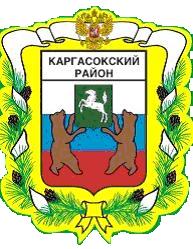 МУНИЦИПАЛЬНОЕ ОБРАЗОВАНИЕ «КАРГАСОКСКИЙ РАЙОН»ТОМСКАЯ ОБЛАСТЬАДМИНИСТРАЦИЯ КАРГАСОКСКОГО РАЙОНАПОСТАНОВЛЕНИЕ14.12.2020                                                                                                                                № 263с. КаргасокОб органах местного самоуправления и органах Администрации Каргасокского района, уполномоченных на принятие нормативных правовых актов об установлении порядка определения объема и условий предоставления субсидий муниципальным бюджетным и автономным учреждениям на иные целиВ соответствии с пунктом 1 статьи 78.1 Бюджетного кодекса Российской ФедерацииАдминистрация Каргасокского района постановляет:1. Уполномочить на принятие нормативных правовых актов об установлении порядка определения объема и условий предоставления субсидий из бюджета муниципального образования «Каргасокский район» муниципальным бюджетным и (или) автономным учреждениям на иные цели, за исключением субсидий, предоставляемых за счет средств резервного фонда финансирования непредвиденных расходов Администрации Каргасокского района, и субсидий, предоставляемых в соответствии со статьей 78.4 Бюджетного кодекса Российской Федерации (далее - субсидии), следующие органы местного самоуправления и органы Администрации Каргасокского района, осуществляющие функции и полномочия учредителя в отношении муниципальных бюджетных и (или) автономных учреждений (далее - органы-учредители):Администрация Каргасокского района;Управление образования, опеки и попечительства муниципального образования «Каргасокский район»;Отдел культуры и туризма Администрации Каргасокского района.2. Органам-учредителям, указанным в пункте 1 настоящего постановления, обеспечить разработку и принятие нормативных правовых актов об установлении порядка определения объема и условий предоставления субсидий из  бюджета муниципального образования «Каргасокский район» муниципальным бюджетным и (или) автономным учреждениям в соответствии с общими требованиями к нормативным правовым актам и муниципальным правовым актам, устанавливающим порядок определения объема и условия предоставления бюджетным и автономным учреждениям субсидий на иные цели, утвержденными Постановлением Правительства Российской Федерации от 22.02.2020 N 203 "Об общих требованиях к нормативным правовым актам и муниципальным правовым актам, устанавливающим порядок определения объема и условия предоставления бюджетным и автономным учреждениям субсидий на иные цели", в течение одного календарного месяца со дня доведения до органа-учредителя в порядке, установленном бюджетным законодательством, лимитов бюджетных обязательств на предоставление субсидий на соответствующий финансовый год (соответствующий финансовый год и плановый период).3. Признать утратившим силу постановление Администрации Каргасокского района:от 19.03.2020 №54 "Об утверждении Порядка определения объема и условий предоставления субсидий на иные цели муниципальным бюджетным и муниципальным автономным учреждениям Каргасокского района».4. Настоящее постановление подлежит официальному опубликованию (обнародованию) в установленном порядке.5. Настоящее постановление вступает в силу с 1 января 2021 года.Глава Каргасокского района			                    А.П. АщеуловТ.В. Андрейчук2-11-95